Приложение № 3
к постановлению администрации 
МО Тельмановское СП Тосненского района Ленинградской области 
от «09» декабря 2022 г. № 247Схема размещения нестационарных объектов, расположенных на земельных участках, в зданиях, строениях и сооружениях, находящихся в государственной и муниципальной собственности на территории МО Тельмановское сельское поселение Тосненского района Ленинградской области(п. Войскорово, южнее, юго-восточнее д. 7 и за автобусной остановкой) 
№№ 10, 11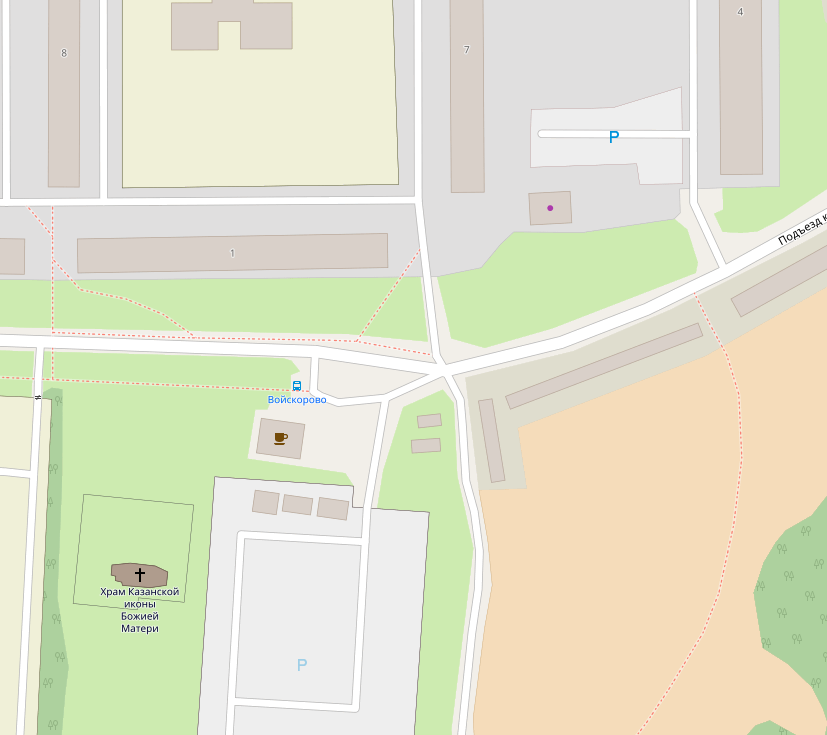 